How to Log into Haiku Go to the following Link:  https://srvusd.haikulearning.com/do/account/login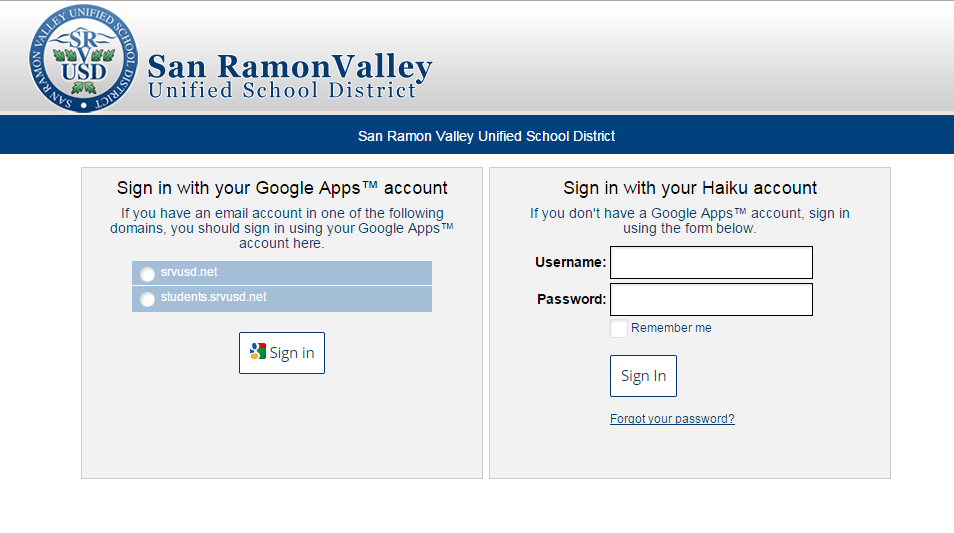  Select the option to “Sign in with your Google Apps account” on the left side of login widow. Click on the “students.srvusd.net” radio button, then click the “Sign in” button.In the Google Login window enter your Google Account Email address and password.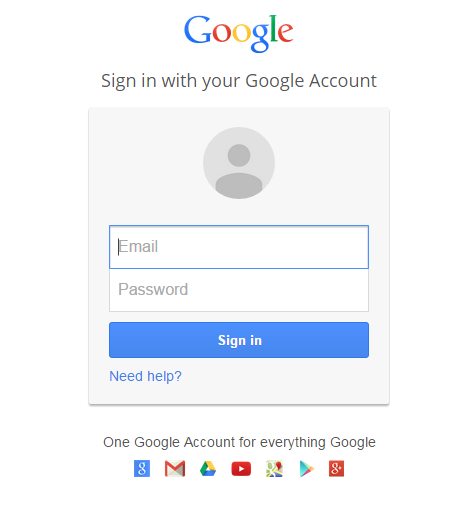 Email:  dh.asmith@students.srvusd.netPassword:  ********(this will be your Google Account Password) 